Inspira’t  Reacciona! Recollim inspiracions 
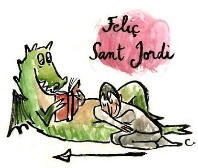 